Day 1:*Find your spelling words.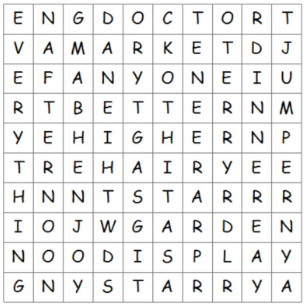 jumper		higher		star			starrybetter		dinner		doctor		marketenjoy			display		afternoon	anyoneDay 2:Write the spelling words in ABC order.star	      1. _____________________	       jumper     1. _____________________higher    2. _____________________	      better     2. ________________     starry   3. _____________________	     dinner     3. ________________market  4. _____________________	     hairy       4. ________________doctor  5. _____________________	Day 3:Add the correct punctuation to each sentence.Do you think it is going to rain today____Clean your desk before you leave____Tim left his jacket at school____Put your book bag in your cubby____What do you want for lunch____Divide the words into syllables with a /1. introduce          2. argument          3. wonderfulDay 4:Circle the adverbs. Underline the verbsCircle the adjectives. Underline the nounsTell whether the circled word is an adverb or an adjective.Tim shared a yummy cookie with me.     _____________________The turtle walked slowly down the road. _____________________Jan spoke softly in the classroom.         _____________________My dog ate a crunchy bone.                   _____________________*Match the vocabulary words._____ create             a. very short periods of time_____ dazzling            b. meaning or moral in a poem_____ imagination       c. syllables that make rhythm in a line of poetry_____ seconds            d. the ability to create new ideas or images_____ beats               e. to make_____ message           f. bright_____ metaphor         g. compares two unlike things_____ repeated lines    h. some lines used at least twice in a poem